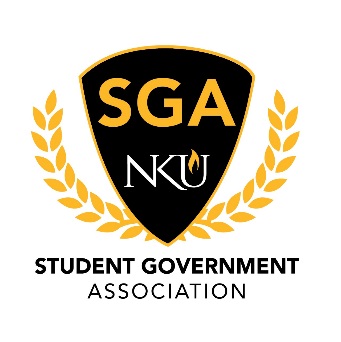 MinutesNovember 23, 2020Call to OrderPresident Goodwin called the meeting to order at 3:30 pmRoll CallJustices Present: Garcia, PriceJustices Absent: NoneJustices Excused: NoneSenators Present: Abraham, Ampfer, Arango, Cantero, Coates, Delgado, Goebel, Goodwin, Hall, McCubbin, Meador, Miller, Minniefield, Nguyen, Potter, Renton, Sis, Sullivan, Stevenson, Turner, Uhlenbrock, WeisSenators Absent: CarterSenators Excused: NoneExecutive Cabinet Present: Cleary, Cordle, Derks, Goodwin, Miller, Millward, WilsonExecutive Cabinet Absent: NoneExecutive Cabinet Excused: NonePledge of AllegianceReading of MinutesSenator Renton motioned to approve the minutes as electronically distributed. Senator Abraham seconded. The motion carried and minutes were approved as distributed.Open SessionDr. Nivedita Vaidya spoke about mental health and campus involvement. Jessica Averitt spoke about a new student resources websiteExecutive Board ReportsSecretary of Public Relations, Emily MillerKeep sharing the PR for the NVP Town HallHave a safe ThanksgivingEnd of reportSecretary of Student Involvement, Allan MillwardNo reportSecretary of Administration, Stephen CordleNVP Town Hall is the last SGA sponsored event of the semesterEnd of reportVice President, Mia DerksBook grant committee is meeting after meetingEnd of reportPresident, Lauren GoodwinYesterday was Mia’s birthday! Happy belated birthday. Yay.This is the last official week of business. Next week will be an optional holiday party! Yay.President Goodwin entertained a motion to suspend dress code in lieu of holiday attire. Senator Abraham sub-moved and Chairman Delgado seconded. Motion carried.End of reportCommittee ReportsStudent Advocacy, Ronald DelgadoUpdate on NVP eventChairman Delgado wished everyone a restful breakEnd of reportUniversity Improvements, Hanson NguyenHave a good ThanksgivingEnd of reportAcademic Excellence, Hannah MillerNo reportEx Officio ReportsChief of Staff, Jacob WilsonNo reportChief Justice, TJ ClearyElection commission updateEnd of reportAdvisor ReportsSarah AikmanSarah, we miss youArnie SlaughterUpdate on COVID-19 related policiesWeekly check-in End of reportLiaison ReportsThe NorthernerNo reportStaff CongressStaff Congress updatePlease fill out the Staff Congress appreciation formEnd of reportRHA Old BusinessNo businessNew BusinessNo businessAnnouncementsAliya Cannon spoke about potential partnership with SGAChairwoman Miller spoke about the Leadership Mentors Venmo WarsAdjournmentPresident Goodwin accepted a motion to adjourn from Chairman Delgado. Senator Uhlenbrock seconded the motion. The motion carried and meeting adjourned at 4:46 pm.